Publicado en Madrid el 13/01/2020 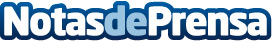 La SECOM recomienda el uso del casco integral para circular en patinete eléctricoCasi el 60% de los pacientes que sufren un accidente en patinete eléctrico presentan traumatismo craneoencefálico. El 18% de los lesionados había consumido alcohol antes de sufrir el accidenteDatos de contacto:Guiomar López 91 223 66 78Nota de prensa publicada en: https://www.notasdeprensa.es/la-secom-recomienda-el-uso-del-casco-integral Categorias: Nacional Medicina Sociedad http://www.notasdeprensa.es